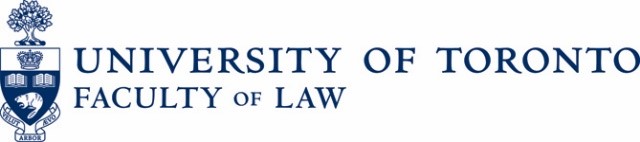 U of T Law Distinguished Alumni Award2024 Nomination Form The Distinguished Alumni Award has been presented every other year since 1982. It is awarded to a U of T Law graduate in recognition of their extraordinary public leadership and lifelong commitment to the community, which exemplify the highest ideals of the Faculty of Law at the University of Toronto.  The recipients will be selected by the faculty, representatives from the Law Alumni Association (LAA) and past recipients, when available. The 2024 awardees will be celebrated in the coming academic year. Please ensure that this form is completed as fully as possible, and that all relevant additional information is attached.  The Committee appreciates the efforts of nominators in providing necessary information for the Committee to consider nominees thoroughly.  The onus is on the nominator(s) to provide information.   Nominations are due by 11:59 p.m. on August 31, 2024. Completed nomination forms should be emailed to: alumni.law@utoronto.ca  Nominee Nominee Name TitleU of T Law graduation year (if applicable)Mailing Address  E-mail Address  Telephone Number Nominator Nominator Name U of T Law graduation yearTitleMailing Address E-mail Address  Telephone Number  Reasons for Nomination     (While the Committee takes note of nominations supported by multiple nominators, a well-written and complete statement of reasons is the most helpful resource.)   Biographical Information Biographical Information  Awards and Honours Employment and Professional Activities (includes service in professional organizations and pro bono work) Community Service Activities Other 